Final results Nordic Championship Show 2022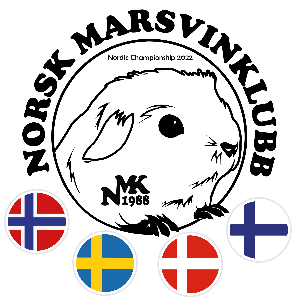 Juvenile Pets 
Judges: Christina Rørbæk and Anja Hamrin Pet Class 
Judges: Christina Rørbæk and Anja Hamrin Pure Breeds 
Judges: Eva Bednärová and Daniel Dawid Banasiak Clipped Longhair 
Best Breeders GroupPure Breed  – CertificatesAbyClipped Longhairs - CertificatesJuvenile Pets – Certificates Pets – CertificatesBest in Show JRPerlas AlgiebaEier: Sigurd A. Åsegård SundtBIS jr 2Lucky Star Cavies LeiaEier: Isak JødahlBIS jr 3Mazettis TinderEier: Beatrice JohanssonBIS jr 4MinnieEier: Mari StikbakkeBest in ShowMazettis SkalmanEier: Beatrice JohanssonEier: Beatrice JohanssonBIS 2Mazettis QlaraEier: Beatrice Johansson/Polly JonbergEier: Beatrice Johansson/Polly JonbergBIS 3Rainbow Dreams D’Artagnar Rainbow Dreams D’Artagnar Eier: Nyima Sanneh BIS 4Mazettis PhoenixEier: Beatrice Johansson/Polly JonbergEier: Beatrice Johansson/Polly JonbergBIS 5Pica Piggies MooncakePica Piggies MooncakeEier: Tove ThunbergBIS 6Shamrocks AmethystShamrocks AmethystEier: Sigurd A. Åsegård SundtEier: Sigurd A. Åsegård SundtBIS 7Duetten ́s Power Puff GirlDuetten ́s Power Puff GirlEier: Nyima Sanneh BIS 8Lucky Star cavies Zuzi (Leona) Lucky Star cavies Zuzi (Leona) Eier: Isak JødahlBIS 9Bluebells KittycatEier: Beatrice JohanssonEier: Beatrice JohanssonBIS 10LurvetasseEier: Victor BergBest in Show Jr Andromeda of Cavycastle Andromeda of Cavycastle Eier: Annfrid KjelbergsengenBIS JR 2Sweet Leafs SnabelgespenstSweet Leafs SnabelgespenstEier: Lina KuggeBIS JR 3Pumba of RivendallEier: Dorthe Lundkjær ThorupBIS JR 4Sweet Leafs Kasatka's PeyslieSweet Leafs Kasatka's PeyslieEier: Lina KuggeBIS JR 5Sweet Leafs Joe BobEier: Lina KuggeBIS JR 6Lucky Star Cavies MarlyLucky Star Cavies MarlyEier: Stine JødahlBest in Show NMPCH Alhena of Cavycastle Eier: Annfrid KjelbergsengenBIS 2Umbreon of RivendalEier: Dorthe Lundkjær ThorupBIS 3Kasatka’s Tipp TappEier: Marie SvenssonBIS 4Blastoise of RivendallEier: Dorthe Lundkjær ThorupBIS 5PCjrSM-22 Kasatka’s EmikoEier: Marie SvenssonBIS 6DMj-21 Baun’s IsabellEier: Marianne Kruse BaunBIS 7DKCH DKkdCH NordV-21 Cruz Ramirez of RivendallEier: Dorthe Lundkjær ThorupBIS 8DKkdCH Baun’s Tia’LuciaEier: Marianne Kruse BaunBIS 9OperaCavies RodolfoEier: Karine ElstadBIS 10NPCH Silkes Viking Eier: Annfrid KjelbergsengenBest In Show JR Blancanieves de Monte LeónEier: Hans RøsteBIS JR 2Keetas Padmè Eier: Hans RøsteBIS JR 3Creutzbergs Tritona T138Eier: Annette Creutzberg MikkelsenBIS Jr 4Caviecares CeliaEier: Lena SiverssonBIS JR 5Camilo Madrigal de Monte Eier: Hans RøsteBIS JR 6Tempest of Cavycastle Eier: Tom Erik Feragen BIS JR 7Duetten's DagbertEier: Anja Hamrin BIS JR 8Queen Henutsen of Cavycastle Eier: Tom Erik Feragen BIS JR 9Caviecares LeelaEier: Lena SiverssonBIS JR 10Havanas SegaEier: Katrine KjøllerBIS JR 11Mazettis TinderEier: Kristina LundbergBest in Show SVjrM-22 Ixias OutsiderEier:Rosa SörsäterBIS 2SVjrV-22 Ixias Manic MondayEier: Rosa SörsäterBIS 3Duetten´s FloridaEier:  Anja HamrinBIS 4SV-22 SCH DKch Duetten's Dorotea Eier: Anja HamrinBIS 5NMCH Arabela de Monte León Eier: Hans RøsteBIS 6SVjrV-22 Ixias Non StopEier: Rosa SörsäterBIS 7Caviecares NicolasEier: Lena SiverssonBIS 8Lillhagas ZelinoEier: Liza BjörkBIS 9DMj-21 Baun’s IsabellEier: Marianne Kruse Baun BIS 10Ibis Von TuftEier: Jeanette Tuft Hansen Best Clipped Longhair Gammel Dansk JellyfishEier: Ellen Gormsen  BCL 2NklCH Olivia Coleman of Cavycstle Eier: Hans Røste  Best GroupMonte León Alpacas Eier: Hans Røste Best Group 2Warrer’s Crested TanEier:  Anine Warrer SchubertBest Group 3 Caviecares Rexes Eier: Lena SiverssonBluebells SherlockBluebells SherlockEier: Christina RørbækBIR m/certBluebells KalaniBluebells KalaniEier: Christina RørbækBIR-R m/cert Memorias MjollMemorias MjollEier: Marina BillingsøCertBluebells PantherlilyBluebells PantherlilyEier: Christina RørbækCertWinniepig´s BobWinniepig´s BobEier: Kristina LundbergCertNordV-21 DKCH Bluebells RaindropNordV-21 DKCH Bluebells RaindropNordV-21 DKCH Bluebells RaindropEier: Christina RørbækCertAlpaca NMCH Arabela de Monte León Alpaca NMCH Arabela de Monte León Alpaca NMCH Arabela de Monte León Eier: Hans RøsteBIR m/certSVjrV-22 Ixias Non StopSVjrV-22 Ixias Non StopEier:Rosa SörsäterBIR-R m/cert Blancanieves de Monte LeónBlancanieves de Monte LeónBlancanieves de Monte LeónEier: Hans RøsteBIR JR m/cert Camilo Madrigal de Monte Camilo Madrigal de Monte Camilo Madrigal de Monte Eier: Hans RøsteBIR JR-R m/certCH-TeddyNordV-21 NordCh SCh NUCh DkCh Polka Pig's GuinnessEier: Ann-Marie Aspenstrand NilssonEier: Ann-Marie Aspenstrand NilssonBIR m/certSCh DkCh Torpstigens Santa ClausEier: Ann-Marie Aspenstrand NilssonEier: Ann-Marie Aspenstrand NilssonBIR-R m/cert Coronet Maggie Smith of CavycastleCoronet Maggie Smith of CavycastleCoronet Maggie Smith of CavycastleEier: Annfrid KjelbergsengenEier: Annfrid KjelbergsengenBIR m/certDynamite of CavycastleDynamite of CavycastleEier: Annfrid KjelbergsengenEier: Annfrid KjelbergsengenCertExplosive of Cavycastle Explosive of Cavycastle Eier: Annfrid KjelbergsengenEier: Annfrid KjelbergsengenBIR-R m/cert Crested Nonself DMj-21 Baun’s IsabellCrested Nonself DMj-21 Baun’s IsabellEier: Marianne Kruse Baun BIR m/certWarrer’s Piastri Warrer’s Piastri Eier: Anine Warrer SchubertBIR-R m/cert Crested Self Queen Amenia of Cavycastle Crested Self Queen Amenia of Cavycastle Crested Self Queen Amenia of Cavycastle Eier: Tom Erik Feragen BIR-R m/cert Queen Henutsen of Cavycastle Queen Henutsen of Cavycastle Queen Henutsen of Cavycastle Eier: Tom Erik Feragen BIR JR m/cert NV-21 NCH Queen Selene of CavycastleNV-21 NCH Queen Selene of CavycastleNV-21 NCH Queen Selene of CavycastleEier: Karine ElstadCertLunkaryaLillhagas ZelinoLunkaryaLillhagas ZelinoEier: Liza BjörkBIR m/certMerinoSVjrM-22 Ixias OutsiderMerinoSVjrM-22 Ixias OutsiderEier:Rosa SörsäterBIR m/certNonself Ticked DKCH Baun’s LithiumNonself Ticked DKCH Baun’s LithiumEier:  Marianne Kruse Baun BIR m/certBaun’s Serafina PekkalaBaun’s Serafina PekkalaEier:  Marianne Kruse Baun BIR-R m/cert DMsv-22 DksvCH SCH Bluebells Caramel 	Nonself AOC Rainbow Dreams Candy CrushDMsv-22 DksvCH SCH Bluebells Caramel 	Nonself AOC Rainbow Dreams Candy CrushDMsv-22 DksvCH SCH Bluebells Caramel 	Nonself AOC Rainbow Dreams Candy CrushEier: Christina Rørbæk certEier: Johanna Nordstedt BIR m/certNchNpCH Cavia Harmonias Maria GalanteNchNpCH Cavia Harmonias Maria GalanteNchNpCH Cavia Harmonias Maria GalanteEier: Karine ElstadBIR-R m/cert Nonself Marked Nonself Marked Nonself Marked Duetten´s FloridaDuetten´s FloridaEier:  Anja HamrinBIR m/certSjrV-22 Kasatka’s TrikuSjrV-22 Kasatka’s TrikuEier:  Marie SvenssonBIR-R m/cert Nonself TickedNonself TickedPeruaner SVjrV-22 Ixias Manic MondayPeruaner SVjrV-22 Ixias Manic MondayPeruaner SVjrV-22 Ixias Manic MondayEier: Rosa SörsäterBIR m/certGammel Dansk Orange KnasGammel Dansk Orange KnasGammel Dansk Orange KnasEier: Ellen Gormsen BIR-R m/cert Rex Caviecares NicolasRex Caviecares NicolasEier: Lena SiverssonBIR m/certSV-22 SCh DkCh Torpstigens PatchouliSV-22 SCh DkCh Torpstigens PatchouliSV-22 SCh DkCh Torpstigens PatchouliEier: Ann-Marie Aspenstrand NilssonEier: Ann-Marie Aspenstrand NilssonBIR-R m/cert Caviecares LeelaCaviecares LeelaEier: Lena SiverssonBIR JR m/cert Caviecares AmeliaCaviecares AmeliaEier: Ann-Marie Aspenstrand NilssonEier: Ann-Marie Aspenstrand NilssonBIR JR-R m/certNch Caviecares NortonNch Caviecares NortonEier: Lena SiverssonCertSatin Crested DKCH DKkdCH NordV-21 Cruz Ramirez of RivendallSatin Crested DKCH DKkdCH NordV-21 Cruz Ramirez of RivendallSatin Crested DKCH DKkdCH NordV-21 Cruz Ramirez of RivendallEier: Dorthe Lundkjær ThorupEier: Dorthe Lundkjær ThorupBIR m/certSelf AOC The Show Must Go On Von NahmensenEier: Sarine RingheimBIR m/certHavanas PandoraEier: Katrine KjøllerBIR-R m/cert Havanas SegaHavanas SegaEier: Katrine KjøllerBIR JR m/cert NordJrV-21 SK-21 DKCH MaJa’s WilhelminaEier: Katrine KjøllerCertDKCH MaJa’s GalateaEier: Katrine KjøllerCertRainbow Dreams D'Artagnar Eier: Johanna Nordstedt CertSCh Ixias InfoSCh Ixias InfoEier:  Rosa SörsäterCertNordJrV-21 Mazettis KlasNordJrV-21 Mazettis KlasNordJrV-21 Mazettis KlasEier:  Kristina LundbergCertNorra Hagens Sims Norra Hagens Sims Eier:  Caroline BernhedCertSCH Duetten's Blue ChambreySCH Duetten's Blue ChambreySCH Duetten's Blue ChambreyEier: Marie RosengrenCertHippie’s EbonyHippie’s EbonyEier: Carina StjernmanCertNorra Hagens Freddy Norra Hagens Freddy Eier: Caroline BernhedCertRainbow Dreams Pandora Rainbow Dreams Pandora Rainbow Dreams Pandora Eier: Johanna NordstedtCertWarrer’s Bauble Warrer’s Bauble Eier: Anine Warrer SchubertCertSelf Black Group SjrV-22 Duetten´s HjärtrudSelf Black Group SjrV-22 Duetten´s HjärtrudEier: Anja HamrinBIR m/certCreutzbergs Orion Blue O13BEier: Annette Creutzberg MikkelsenEier: Annette Creutzberg MikkelsenBIR-R m/cert Keetas Padmè Keetas Padmè Eier: Hans RøsteBIR JR m/cert Creutzbergs Tritona T13BCreutzbergs Tritona T13BCreutzbergs Tritona T13BEier: Annette Creutzberg MikkelsenEier: Annette Creutzberg MikkelsenBIR JR-R m/certHenuttawy of CavycastleHenuttawy of CavycastleEier: Tom Erik Feragen CertSweet Choko S17 Dell’OrtoEier: Nete DietrichCertIsa Dora Choko I15 Dell’OrtoEier: Nete DietrichCertJelly Beans J15 Dell’OrtoEier: Nete DietrichCertMeru of Cavycastle Eier: Tom Erik Feragen CertNCH Nepthys of CavycastleEier: Tom Erik Feragen CertNCH Tia of Cavycastle NCH Tia of Cavycastle Eier: Tom Erik Feragen CertHenutneferumut of CavycastleHenutneferumut of CavycastleHenutneferumut of CavycastleEier: Tom Erik Feragen CertAmosis of Cavycastle Amosis of Cavycastle Eier: Tom Erik Feragen CertNMCH Taharqa of CavcastleNMCH Taharqa of CavcastleNMCH Taharqa of CavcastleEier: Hans Røste CertWarrer’s SerenityEier: Anine Warrer Schubert Eier: Anine Warrer Schubert CertNan of Cavycastle Eier: Tom Erik Feragen CertFreddie of Cavycastle Freddie of Cavycastle Eier: Tom Erik Feragen CertNCH Pernille of Cavycastle NCH Pernille of Cavycastle NCH Pernille of Cavycastle Eier: Tom Erik Feragen CertSCh Ixias LabilixEier: Rosa SörsäterCertJonatan of Cavycastle Jonatan of Cavycastle Eier: Tom Erik Feragen CertBellevics EllieBellevics EllieEier: Annette Creutzberg MikkelsenEier: Annette Creutzberg MikkelsenCertHasselnød H18 Dell’OrtoHasselnød H18 Dell’OrtoEier: Nete DietrichCertSelf Red Group Self Red Group Nuch Mazettis Intellektuella IsabellEier:  Kristina LundbergBIR m/certMazettis PegEier:  Kristina LundbergBIR-R m/cert Mazettis TinderMazettis TinderEier: Kristina LundbergBIR JR m/cert Mazettis SelmaEier:  Kristina LundbergCertNordJrV-21 Mazettis Ivriga IvanNordJrV-21 Mazettis Ivriga IvanEier:  Kristina LundbergCertMazettis QlaraMazettis QlaraEier:  Kristina LundbergCertSheltie SjrV-22 Lillhagas SindraSheltie SjrV-22 Lillhagas SindraEier: Liza BjörkBIR m/certSkinnyIbis Von TuftEier: Jeanette Tuft Hansen BIR m/certMeeki Von TuftEier: Jeanette Tuft Hansen BIR-R m/cert Teddy SCH Rainbow Dreams KaramellTeddy SCH Rainbow Dreams KaramellTeddy SCH Rainbow Dreams KaramellEier: Johanna Nordsedt BIR m/certSCH Rainbow Dreams AnemoSCH Rainbow Dreams AnemoSCH Rainbow Dreams AnemoEier: Johanna Nordsedt BIR-R m/cert Caviecares CeliaCaviecares CeliaEier: Lena SiverssonBIR JR m/cert Rainbow Dreams SparriRainbow Dreams SparriEier: Johanna Nordstedt BIR JR-R m/certTexel SV-22 SCH DKch Duetten's Dorotea Texel SV-22 SCH DKch Duetten's Dorotea Texel SV-22 SCH DKch Duetten's Dorotea Eier: Anja HamrinBIR m/certDuetten's Powder Puff Girl Duetten's Powder Puff Girl Duetten's Powder Puff Girl Eier:Nyima SannehBIR-R m/cert Tempest of Cavycastle Tempest of Cavycastle Eier: Tom Erik Feragen BIR JR m/cert Duetten's DagbertDuetten's DagbertEier: Anja Hamrin BIR JR-R m/certTalia of Cavycastle Talia of Cavycastle Eier: Tom Erik Feragen CertOlivia Coleman of CavycastleEier: Hans RøsteCert Absalom´s KevinEier: Ellen GormsenCert NordV-21 NordCLIPPED-21 DKklCH Chronos Ossi-FlitzerEier: Ellen GormsenCert Gammel Dansk JellyfishEier: Ellen GormsenCert Mazettis QlaraEier: Beatrice Johansson/utstiller: Polly JonbergCertShamrocks AmethystEier: Sigurd A. Åsegård SundtCertDuetten ́s Power Puff GirlEier: Nyima Sanneh CertLucky Star cavies Zuzi (Leona) Eier: Isak JødahlCertLurvetasseEier: Victor BergCertMazettis SkalmanEier: Beatrice JohanssonCertBluebells KittycatEier: Beatrice JohanssonCertRainbow Dreams D’Artagnar Eier: Nyima Sanneh CertMazettis PhoenixEier: Beatrice Johansson/utstiller: Polly JonbergCertLavender Von TuftEier: Tuva Tuft Kristiansen CertPica Piggies MooncakeEier: Tove ThunbergCertPerlas AlgiebaEier: Sigurd A. Åsegård SundtCertLucky Star Cavies LeiaEier: Isak JødahlCertDora Mencia de Monte Leon (Minnie) Eier: Mari StikbakkeCertMazettis TinderEier: Beatrice JohanssonCertLavender Von TuftEier: Tuva Tuft Kristiansen CertAndromeda of Cavycastle Eier: Annfrid KjelbergsengenCertBasil UskenEier: Helene LarrsonCertBaun’s MerianEier: Marianne Kruse BaunCertBlastoise of RivendallEier: Dorthe Lundkjær ThorupCertDKCH DKkdCH NordV-21 Cruz Ramirez of RivendallEier: Dorthe Lundkjær ThorupCertDKkdCH Baun’s Tia’LuciaEier: Marianne Kruse BaunCertDMj-21 Baun’s IsabellEier: Marianne Kruse BaunCertKasatka’s Tipp TappEier: Marie SvenssonCertKasatka's PeyslieEier: Lina KuggeCertLucky Star Cavies MarlyEier: Stine JødahlCertLuvia´s HulihuliEier: Julie Smebye og Sigbjørn FollesøCertLykkelitens LauritzEier: Monica U. W. og Maria LorenzeCertMaritEier: Kari Holm SkjetleinCertMemorias PepinoEier: Helene LarrsonCertNchNpCH Cavia Harmonias Maria GalanteEier: Karine ElstadCertNMPCH Alhena of Cavycastle Eier: Annfrid KjelbergsengenCertNPCH Silkes Viking Eier: Annfrid KjelbergsengenCertOperaCavies RodolfoEier: Karine ElstadCertPCjrSM-22 Kasatka’s EmikoEier: Marie SvenssonCertPumba of RivendallEier: Dorthe Lundkjær ThorupCertRatatoskr Eier: Marina BillingsøCertSV-22 BOB-21 DKch Sch NordV-19 Duetten’s JugheadEier: Marie SvenssonCertSweet Leafs Joe BobEier: Lina KuggeCertSweet Leafs SnabelgespenstEier: Lina KuggeCertUmbreon of RivendalEier: Dorthe Lundkjær ThorupCertWell-Learned Politiness of NivlheimEier: Stine Marie SvenssonCert